                                 Тема:  «Весна в окно стучится… Весенние цветы»Тема: «Солнышко на травке».Цель: Пополнить знания детей о первых цветущих растениях, закрепить их названия; продолжить учить рассматривать растение на примере одуванчика, выделяя его части: стебель, корень, лист, цветок; воспитывать бережное отношение к первоцветам, желание ухаживать за ними.
Взрослый читает загадку: Тает снежок,Ожил лужок,День прибывает,Когда это бывает? (весной)Беседа с ребенком по вопросам:- Какое сейчас время года? (Весна)- Какие изменения происходят весной? Почему?- Солнышко греет, снег тает, звенит капель, птицы весело щебечут и на пригорках, самых солнечных местах, появляются первые цветы.– Когда появляются первые цветы в лесу? (Как только растает снег, и проявятся первые проталины).- Как называют первые цветы? (подснежники) А раз они первые цветы, то их еще называют первоцветами. 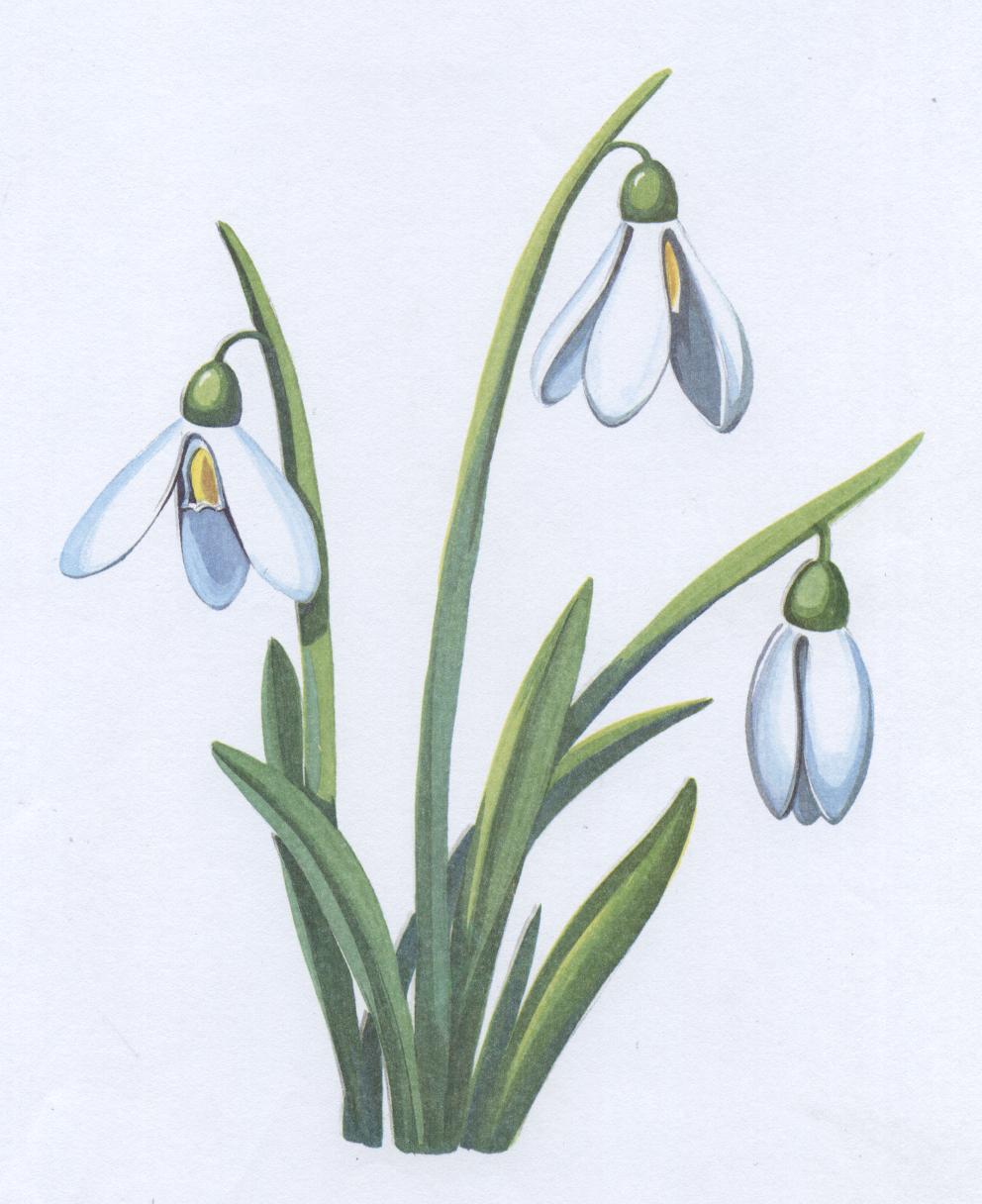 Взрослый: Подснежник – цветок нежный, хрупкий, но в то же время гордый и смелый, растет рядом со снегом, его обдувают холодные ветра, а он не боится и прямо стоит на своей тонкой ножке. Первоцветы – это многолетние растения, т. е. такие, которые по многу лет растут и цветут. Они сохраняются под снегом зимой, а с наступлением тепла пробуждаются, и из их корня растут стебель, листья.Взрослый: Ещё один цветок-первоцвет «Мать-и-мачеха».Ранней солнечной поройНа проталинке веснойУкрашают бугоркиМать-и-мачехи цветки.В ярких желтеньких платочкахИ зелененьких носочках.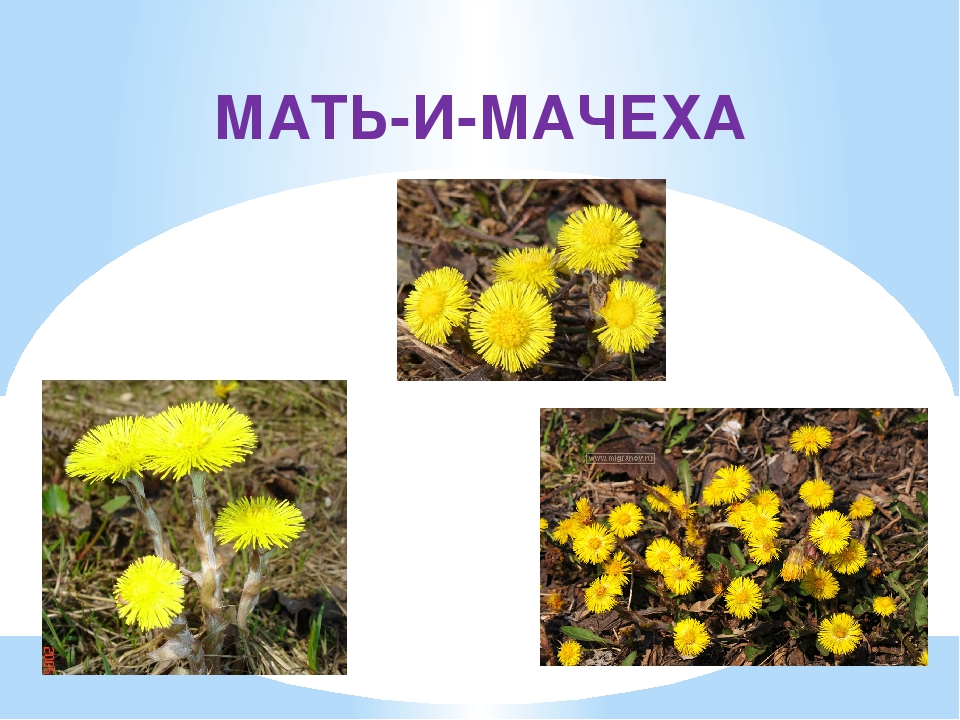 Описание взрослым растения: Мать-и-мачеха одна из самых первых зацветает по весне. У неё небольшие желтенькие цветочки на толстенькой ножке-стебельке. Когда цветы отцветут, появляются большие зеленые листья. С виду самые обычные, а потрогаешь – вот так диво! Одна сторона у листьев теплая, покрытая мягким пушком, а другая – гладкая и холодная. Теплая – это мать, холодная – мачеха. Растёт мать-и-мачеха на открытых солнечных местах.Физминутка «На лугу растут цветы»На лугу растут цветыНебывалой красоты. (Потягивания — руки в стороны.)К солнцу тянутся цветы.С ними потянись и ты. (Потягивания — руки вверх.)Ветер дует иногда,Только это не беда. (Дети машут руками, изображая ветер.)Наклоняются цветочки,Опускают лепесточки. (Наклоны.)А потом опять встаютИ по-прежнему цветут.Взрослый: так же к первоцветам относится  «Одуванчик»Уронило солнцеЛучик золотой.Вырос одуванчик –Первый, молодой.У него чудесный,Золотистый цвет.Он – большого солнцаМаленький портрет!- На что похож одуванчик? (На солнышко, на золотой шарик, на звездочку, на брошь и т. д.)Взрослый: Одуванчик так любит солнышко, что не отводит от него восторженного взгляда. Взойдет солнце на востоке - одуванчик на восток смотрит, поднимается в зенит - одуванчик поднимет головку кверху, приближается к закату - одуванчик не спускает с заката взгляда. Головка цветка всегда движется за солнышком. Когда одуванчик отцветает, на месте желтой головки появляется белый шарик из пушинок. На каждой пушинке крепится семечка, и когда дует ветер, он пушинки разлетаются и разносят семена одуванчика.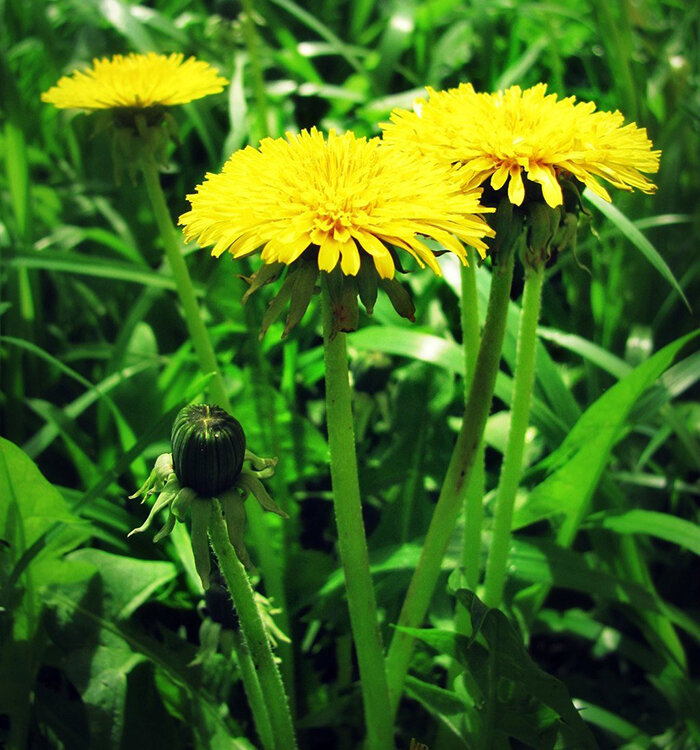 Давай рассмотрим картинку с изображением цветка:– Как называется этот цветок?– Назовите части растения? (листья, стебель, цветок)– Какой стебель? (невысокий)– Какие цветки у растения? (желтого цвета)А теперь давай поиграем в игру: «Найди лишнее»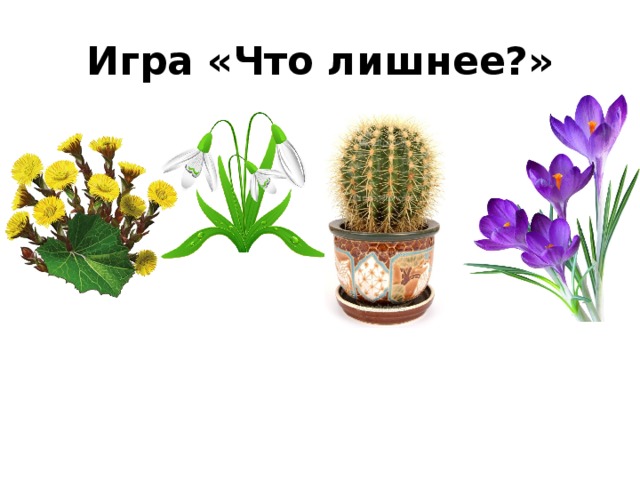 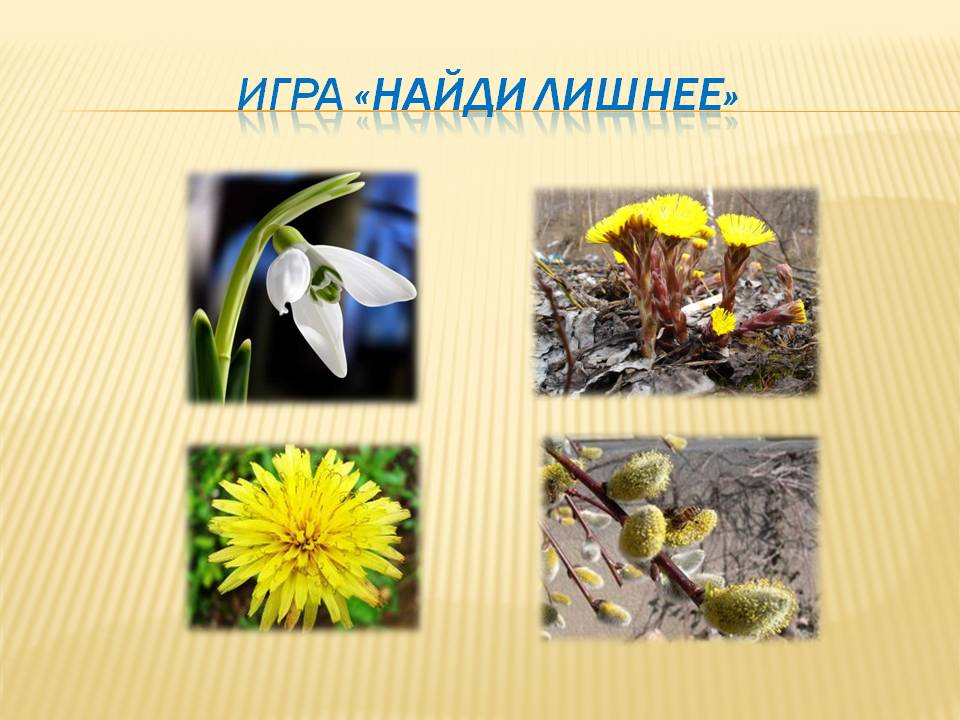 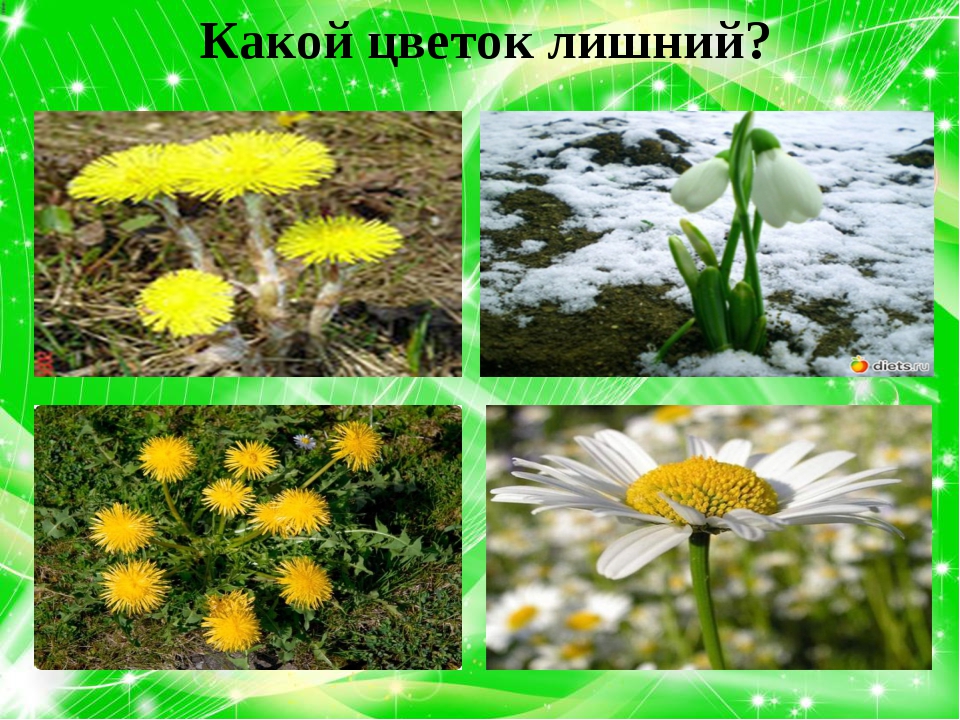 Игра «Назови и запомни»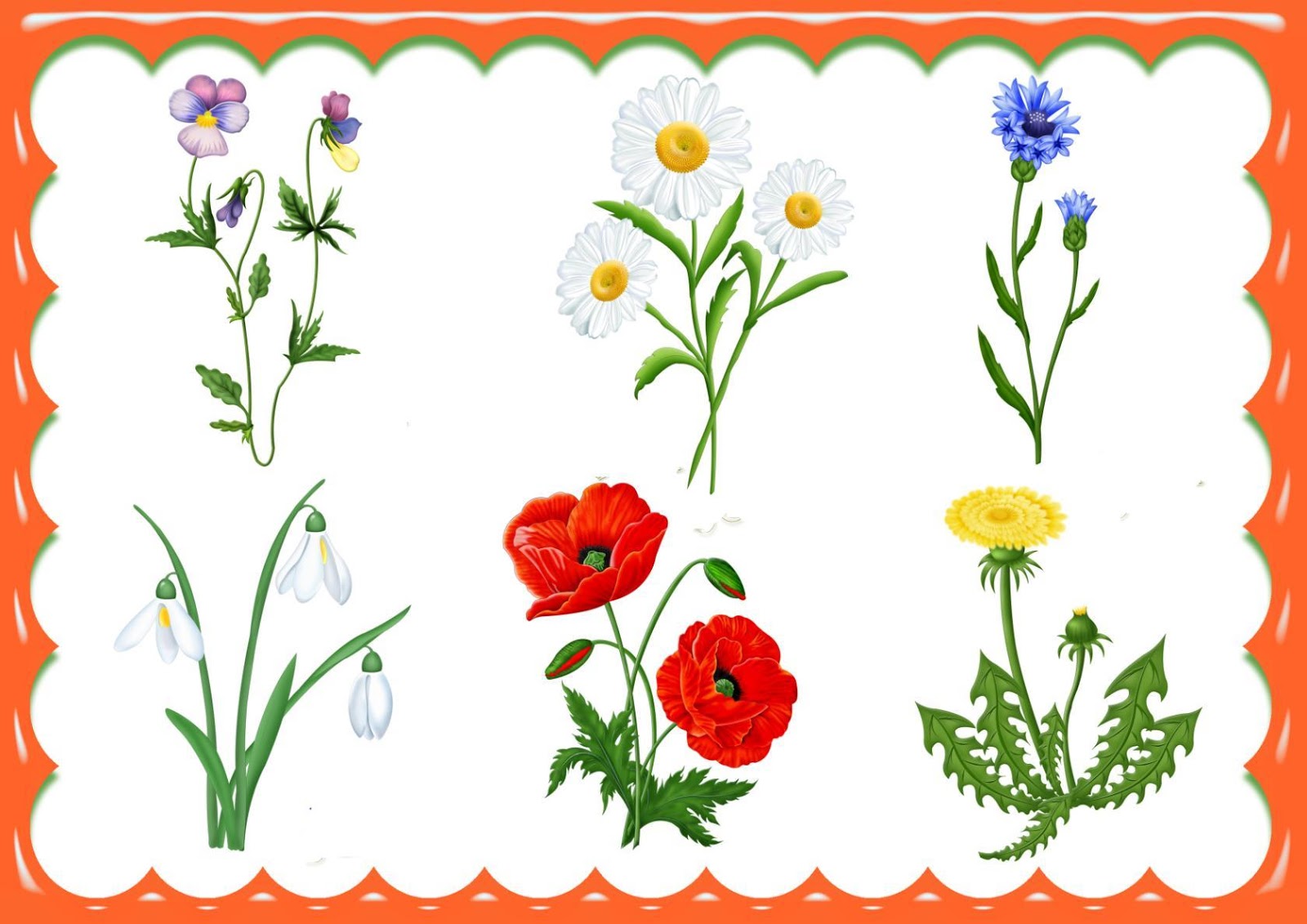 Взрослый: А как ты думаешь можно ли рвать первоцветы? (нет) Почему?Помни правила:• Не рви цветы в лесу, на лугу. Пусть красивые растения остаются в природе.• Помни, что букеты можно составлять только из тех растений, которые выращены человеком.• Посади первоцветы в саду и ухаживай за ними.• Расскажи друзьям и близким об охране первоцветов.Если я сорву цветок,Если ты сорвешь цветок.Если ВСЕ: и Я, и ТЫ,Если МЫ сорвем цветы,То окажутся пустыИ деревья, и кусты.И не будет красоты.Лепка на тему: Носит одуванчик желтый сарафанчикПрограммное содержание: Совершенствовать прием размазывания пластилина пальцами руки от единого центра в разных направлениях, прививать чувство прекрасного, любви к родному краю; воспитывать аккуратность, доброжелательность;  расширять словарный запас (одуванчик, сарафанчик, пушистый, яркий)Взрослый: Сегодня нам пришло письмо (читает письмо):«Здравствуйте!Пишут вам луговые бабочки. Наступила весна, и мы проснулись после долгого сна. Но вот беда: ещё не появилась первая травка на земле, не зацвели весенние цветы на лугах. А без их нектара, аромата и сладкого сока мы, бабочки, можем погибнуть. Помогите нам !Бабочки»Взрослый: А ты хочешь помочь бабочкам?Ребенок: Да!Взрослый: Давай  слепим для бабочек самые первые  цветы – воздушные и лёгкие одуванчики.Посмотри , как выглядит одуванчик. 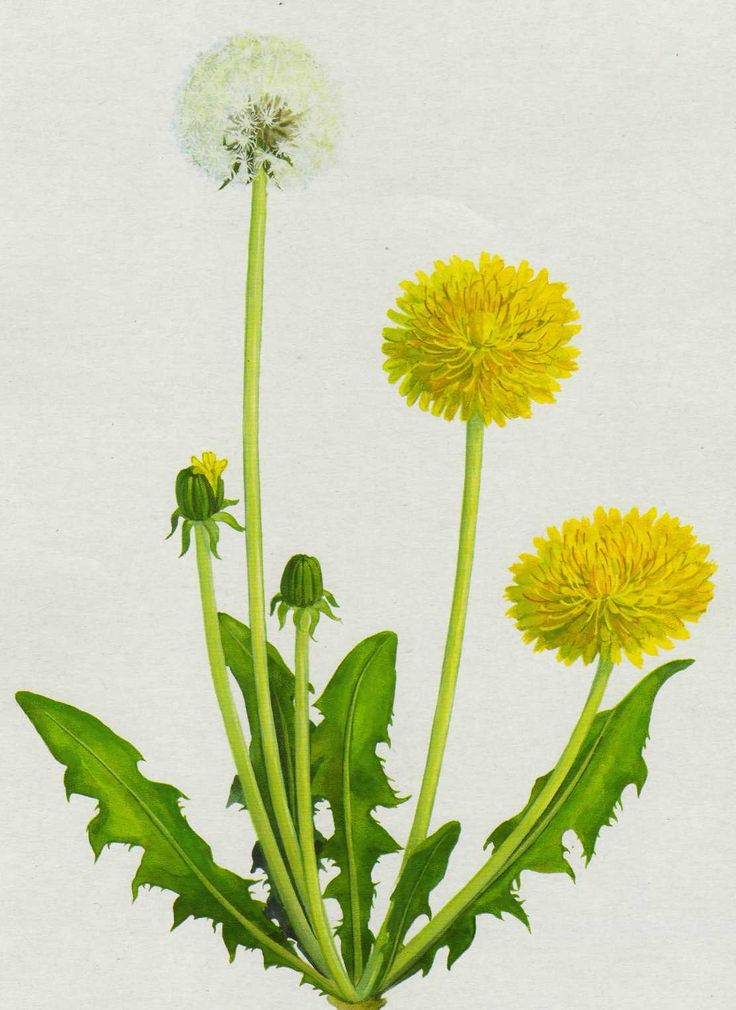 Взрослый читает стихотворение:Носит одуванчикЖелтый сарафанчик.Подрастёт – нарядитсяВ беленькое платьице:Легкое воздушное,Ветерку послушное.Взрослый:  Давай с тобой  рассмотрим цветок-одуванчик. Какой он формы? (Круглой) А какого цвета? (Жёлтого) , А на что похож одуванчик? (На солнышко) Правильно,Взрослый:  А сейчас давайте  для бабочек слепим   одуванчики.Итак, приступим к работе! Садимся за столы. Но сначала сделаем весёлую гимнастику для пальчиков. Пальчиковая гимнастика: «Цветок».Одуванчик вырос на поляне (соединить пальцы, изображая бутон),Утром весенним раскрыл лепестки (раскрыть руки, разжать пальцы),Всем лепесткам красоту и питание (сжимать и разжимать пальцы),Дружно дают под землёй корешки! (пошевелить пальцами «корешками»).Вечер. Жёлтые цветки закрывают лепестки.(Сжать кулачки).Тихо засыпают, головки опускают.(Положить руки на колени).Ребенок  работают самостоятельно. 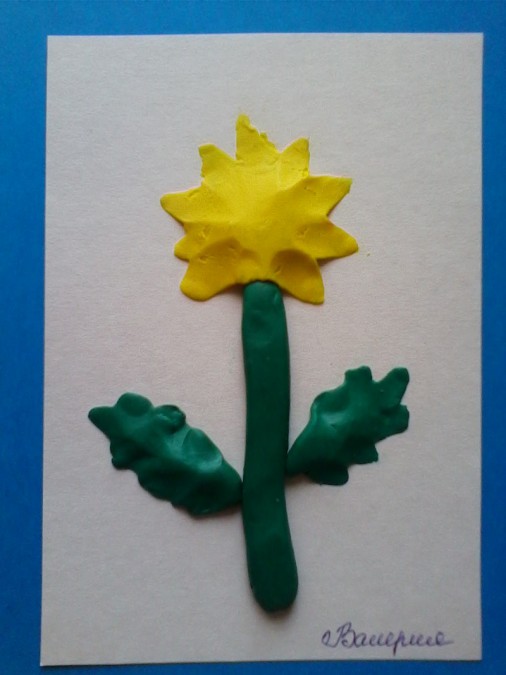 Ознакомление с художественной литературой на тему: «Стихотворения о деревьях весной. Стихотворение Е. Благининой «Черемуха».Программное содержание: Учить эмоционально воспринимать образное содержание поэтического текста, понимать средства выразительности; развивать образность речи.  Взрослый приглашает ребенка принять участие в общем разговоре, поделиться своими впечатлениями, обращает внимание детей на деревья на картинках, предлагает назвать деревья и. послушать о них стихотворения                                        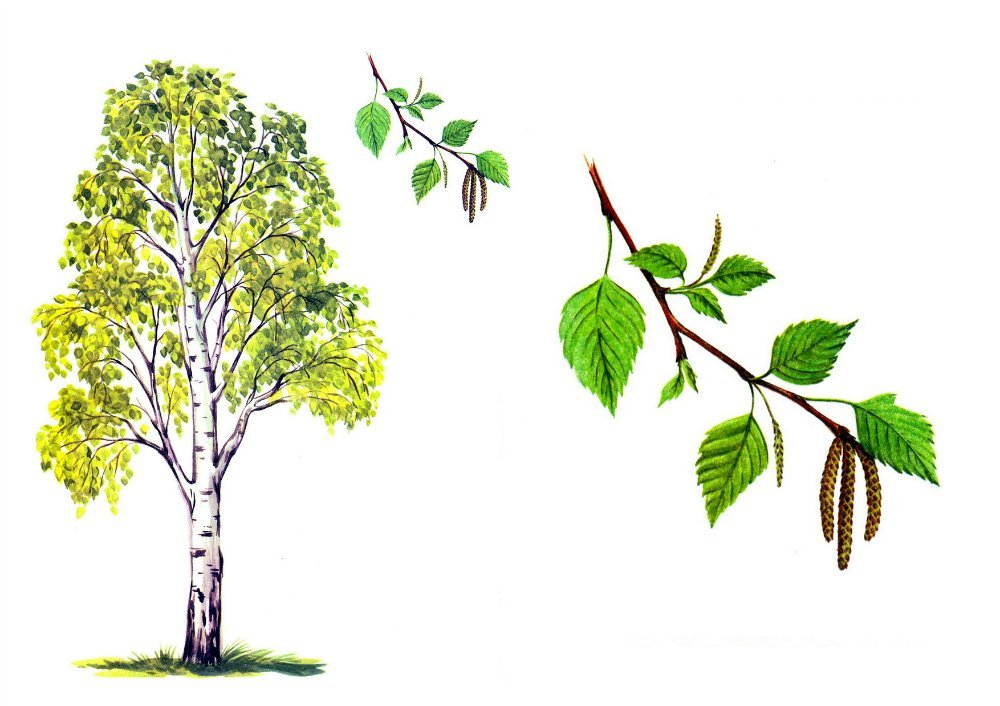          БЕРЕЗКАУ красы-березкиПлатье серебритсяУ красы-березки                                                           Зелены косицы...  (П. Воронько)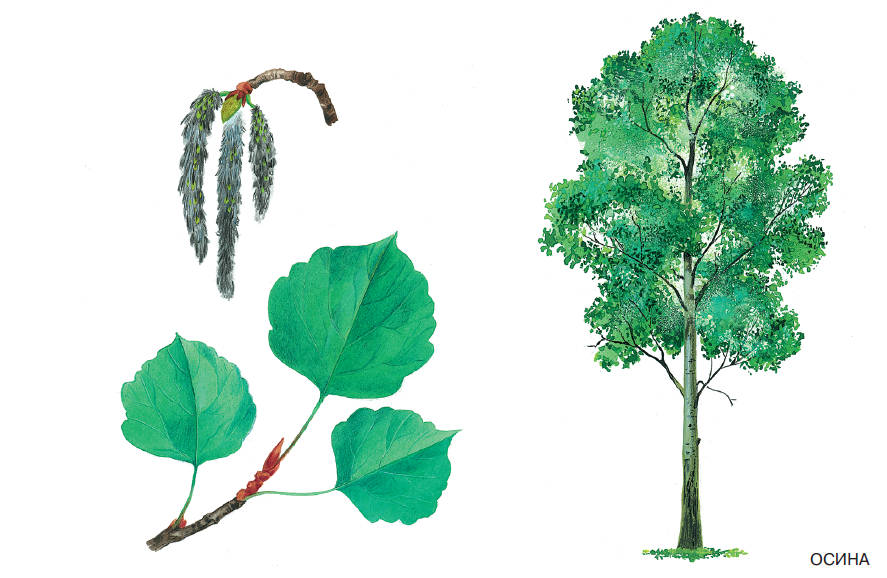 ОСИНКАЗябнет осинка,Дрожит на ветру,Стынет на солнышке,Мерзнет в жару...(И. Токмакова)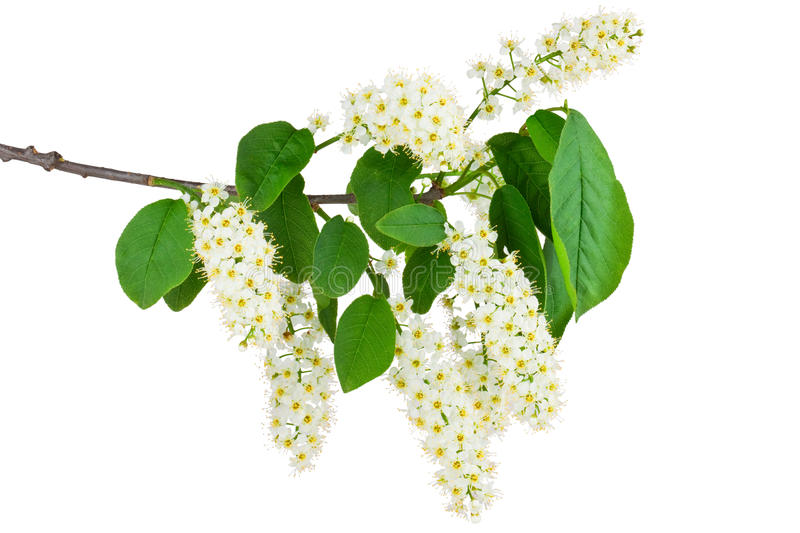 ЧЕРЕМУХАЧеремуха душистаяС весною расцвелаИ ветки золотистые,Что кудри, завила.(С. Есенин)Взрослый анализирует образные языковые средства в стихотворных текстах:— Веточки у березки, как... (косицы). Как сказать по-другому?— Всегда листочки у осинки дрожат, даже поговорка такая есть: «Дрожит как осиновый лист».— Черемуха какая? (Душистая, цветущая, белая, кудрявая.)— Все в природе нарядилось, как будто к празднику. Послушайте стихотворение Елены Благининой:Черемуха, черемуха,Ты что стоишь бела?—- Для праздника весеннего,Для мая расцвета.А ты, трава-муравушка,Что стелешься, мягка?— Для праздника весеннего,Для майского денька.      А вы, березы тонкие,Что нынче зелены?— Для праздника, для праздника,Для мая, для весны.— Почему все в природе нарядилось?— Как черемуха, трава, березы встречают праздник?— Стихотворение радостное, праздничное, и рассказывать его надо радостно.Взрослый  повторно читает стихотворение и предлагает ребенку повторить его вместе с ним.Развитие речи на тему: «Составление рассказа по картине «Куры».  Программное содержание: учить детей составлять короткие описательные рассказы по картинке; учить сравнивать (по внешнему виду, поведению) петуха и курицу, курицу и цыплят.                                                                                                                                          закреплять умение самостоятельно подбирать слова, сходные и несходные по звучанию; представление о том, что звуки в слове следуют друг за другом.   Взрослый: Сейчас я загадаю вам загадки, а вы попробуйте их отгадать. Слушай внимательно.Хвост с узорами,Сапоги со шпорамиПесни распеваетВремя считает.(Петух).- Догадался  кто это? (ответ ребёнка)- Верно. Следующая загадка.Был белый дом,Чудесный дом,И что-то застучало в нем,И он разбился, и оттудаЖивое выбежало чудо.(Цыпленок).- Кто это? (ответ ребёнка)- Молодец! Послушай эту загадку.Она вышла погулятьСвежей травки пощипатьКо – ко - ко, ко – ко - коНе уйду я далеко.- Догадался кто это? (ответ ребёнка)- Правильно, курица. Взрослый показывает  детям картину.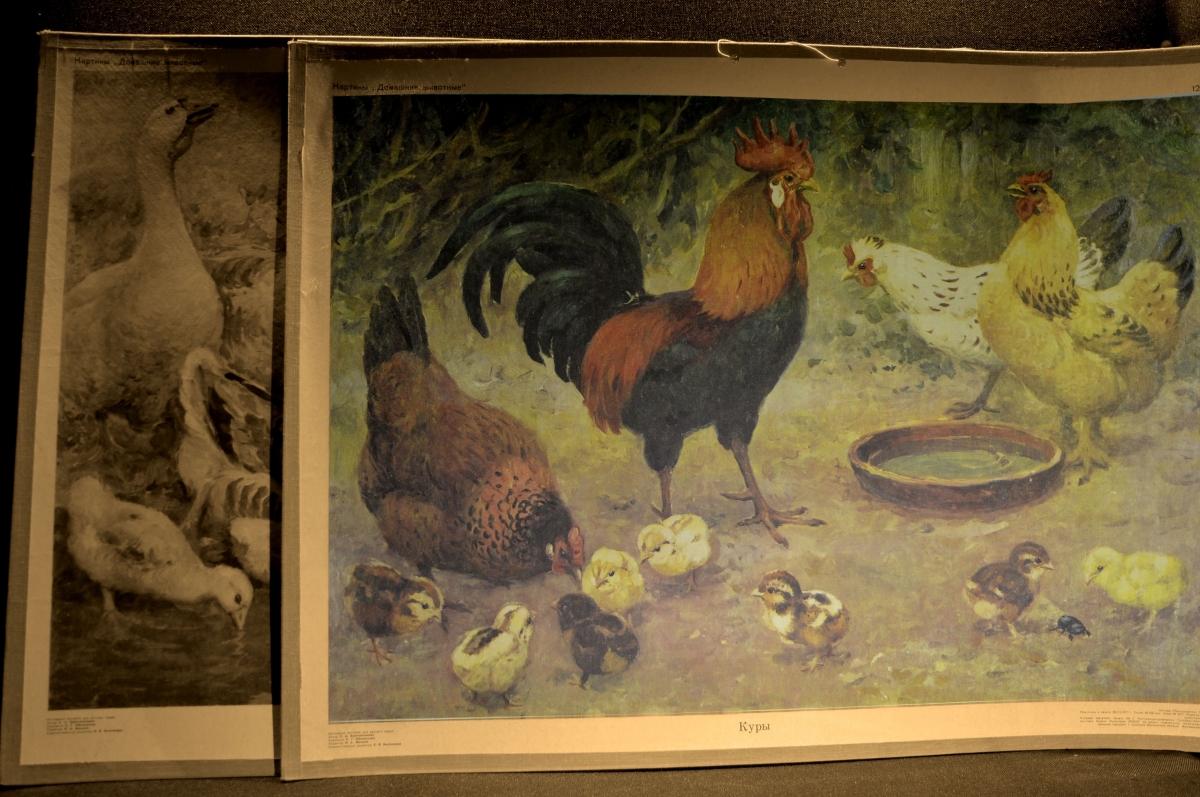 - Что ты видишь на этой картине? (ответ ребёнка)- Это домашние птицы? (ответ ребёнка)- Посмотрите на петуха, какого он размера по сравнению с курами и цыплятами? (ответ ребёнка)- Он большой.- А что у петуха на голове? ( Гребешок, глаза, клюв).- А ты знаешь, как называется эта часть тела петуха? (Это бородка).-Молодец. Чем покрыто тело петуха? ( Перьями).- А какого они цвета? (Зеленого, красного, синего).- Правильно. А что еще есть у петуха? (Ноги).- Верно. Петуха мы рассмотрели. Давай посмотрим на этих двух курочек. Что они делают? (Стоят возле миски  с водой).- Правильно. Что у кур на голове? (Гребешок, глаза, клюв, маленькая бородка).- У этих двух куриц одинаковый окрас перьев или нет? (У одной курицы перья белого цвета с черными крапинками, кончик хвоста синего цвета).- Что еще есть у этой курицы? ( Ноги).- Правильно. Опишите вторую курицу: что есть на голове, какого цвета перья, есть ли у нее еще Что-то? (На голове у курицы гребешок, глаза, клюв и маленькая бородка. Перья у курицы желтого цвета, есть ноги).- Правильно, молодец. А кто ещё нарисован на этой картине? ( Есть еще одна курица с цыплятами).- Давай их опишем. Что есть у курицы на голове, какого цвета перья? (На голове у курицы есть гребешок, глаза, клюв и маленькая бородка, цвет перьев коричневый).- Верно. Кто рядом находится с этой курицей? (Цыплята).- Какие они? Опишите их. ( Цыплята желтого и черно – белого цвета, на голове у них маленький гребешок, глаза и клюв).- Правильно, а как ты думаешь, что делает эта курица с цыплятами? (Они ищут себе еду).- Посмотри, кто еще изображен на картине? (Жук).- Правильно, какого он цвета? (Синего).- А кто возле жука находится? (Цыплята, желтый и коричнево – белый).- А как вы думаете, что хотят сделать эти цыплята? (ответ ребёнка).- Ну вот,  мы рассмотрели всех персонажей этой картины. Давай составим рассказ. Но сначала я расскажу тебе  рассказ по этой картине. Слушай внимательно.  « Это птичий двор. Здесь живут куры. Петух, курицы и цыплята вышли на прогулку. Белая с черными крапинками и желтая курицы стоят возле миски с водой. Коричневая курица вывела на прогулку своих цыплят и учит их искать еду. Два цыпленка от нее отошли, потому что увидели жука. Они им заинтересовались и не знают, что с ним делать? Петух величаво стоит в центре птичьего двора и смотрит за тем, что происходит» Теперь ты попробуй   составить рассказ по этой картине. Математическое развитие на  тему: «Знайка»Программное содержание: Закреплять умение сравнивать предметы по длине и высоте; обозначать словами результат сравнения; закреплять названия цифр до 5; соотносить цифру с количеством предметов.Поиграйте с ребенком в игры: «Строители»Материал: игрушечная машина, кубики одинакового размера.Ход игры: На машине привозим кубики одинакового размера.Взрослый строит две одинаковые по высоте башни и рассказывает малышу, что башни одинаковые. Потом убирает или добавляет детали и опять рассказывает, что теперь башни разные одна высокая, как папа (как дерево, как фонарный столб), а другая низкая, как сынок (как дочка, как цветочек).Важно: провести зрительное сравнение по высоте окружающих ребёнка предметов.Предложите ребенку построить  низкие, высокие и одинаковые башенки.«Наоборот»Материал: мяч.Ход игры:  Взрослый произносит слово, которое обозначает величину предмета и бросает ребёнку мяч. Поймав мяч, ребенок должен ответить словом, выражающим противоположный признак (большой – маленький, длинный - короткий и т.д.). Игра повторяется несколько раз.«Сосчитай-ка»Ход игры: Предложите ребёнку сосчитать количество предметов на картинке и показать соответствующую цифру. 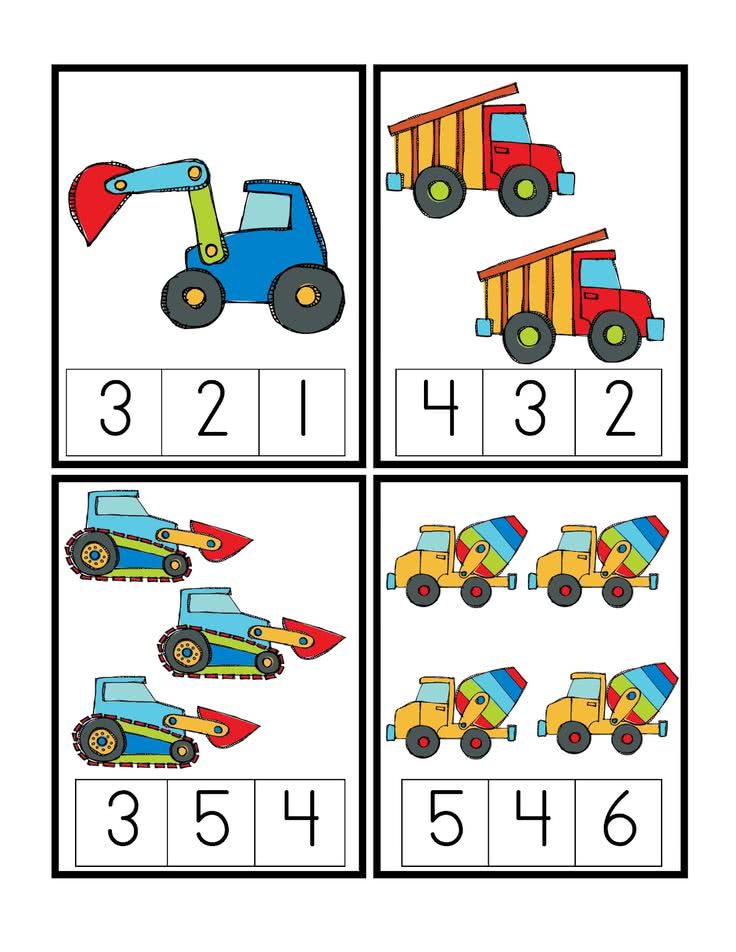 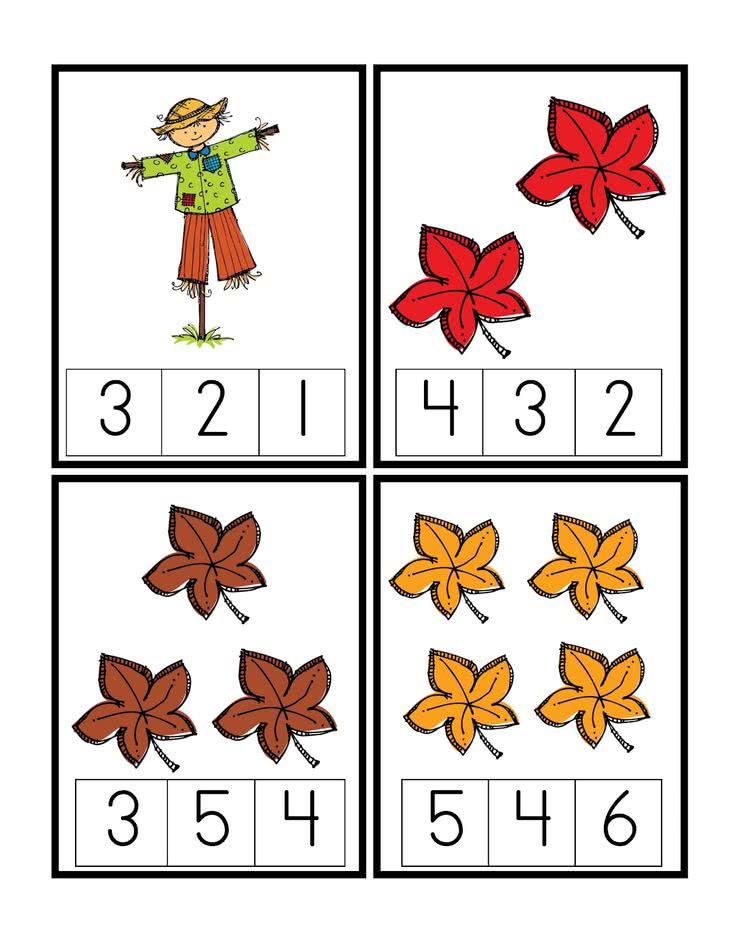 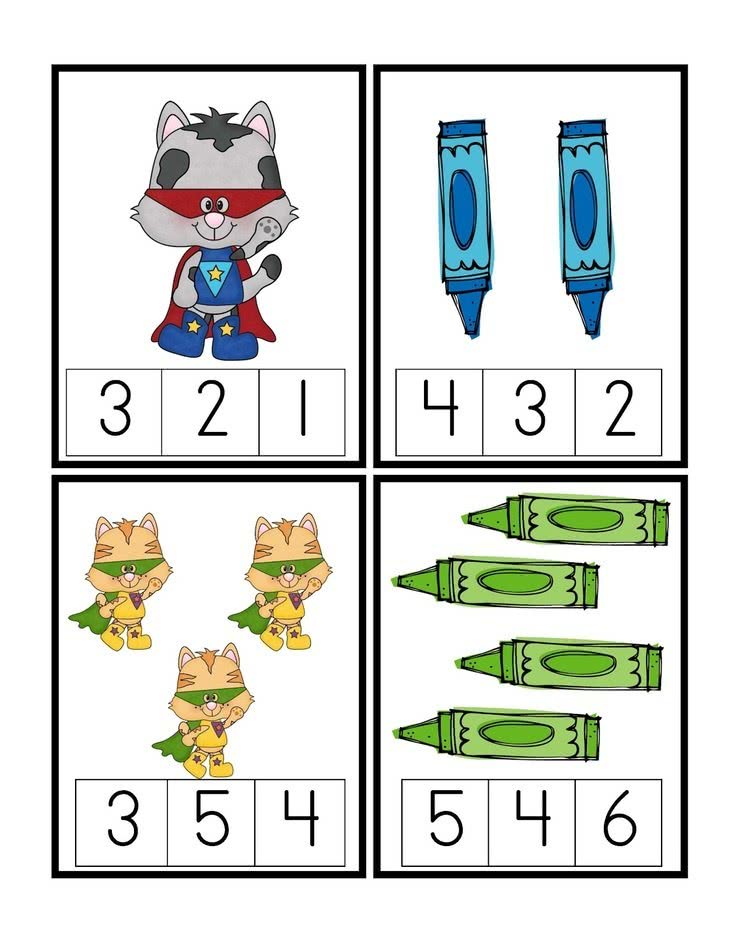 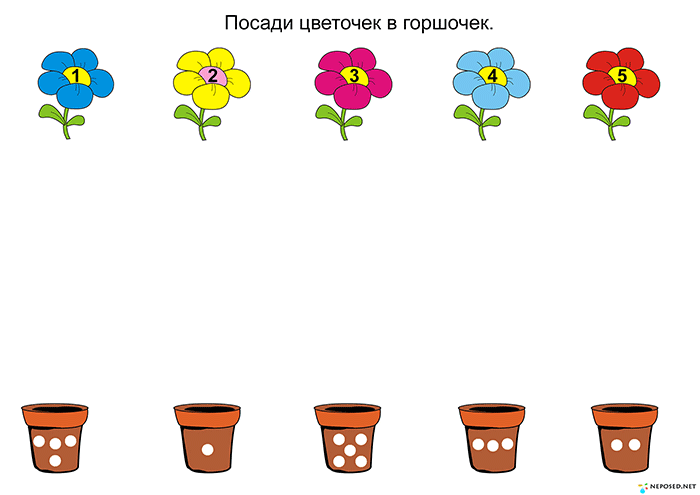 